The supporting information forPredicting the contents of polysaccharides and its monosugars in Dendrobium huoshanense by Partial Least Squares Regression Model Using attenuated total reflectance Fourier Transform Infra-red SpectroscopyJing-Wen Hao1,2, Nai-Dong Chen1,3,4,, Xu-Cheng Fu 1, Jian Zhang 11 College of Biotechnology and Pharmaceutical Engineering，West Anhui University，Lu’an City 237012，China2 School of pharmacy, Anhui University of Traditional Chinese Medicine, Hefei 230012, China3 West Anhui Biotechnology Research Center of Natural Medicine and Traditional Chinese Medicine, West Anhui University, Lu’an City 237012, China 4 College of Pharmacy, Anhui Medical University, Hefei 230032, China  S-Table 1 The list of Dendrobium huoshanense samplesS-Table 2 The calibration curve, limit of detection (LOD), limit of quantification(LOQ) and precision (repeatability and reproducibility) of the monosaccharide standards detected by Gas Chromatography-Mass Spectrometry.S-Table 3The assignment of attenuated total reflectance Fourier transform infra-red spectroscopy signals relative to functional groups of polysaccharide 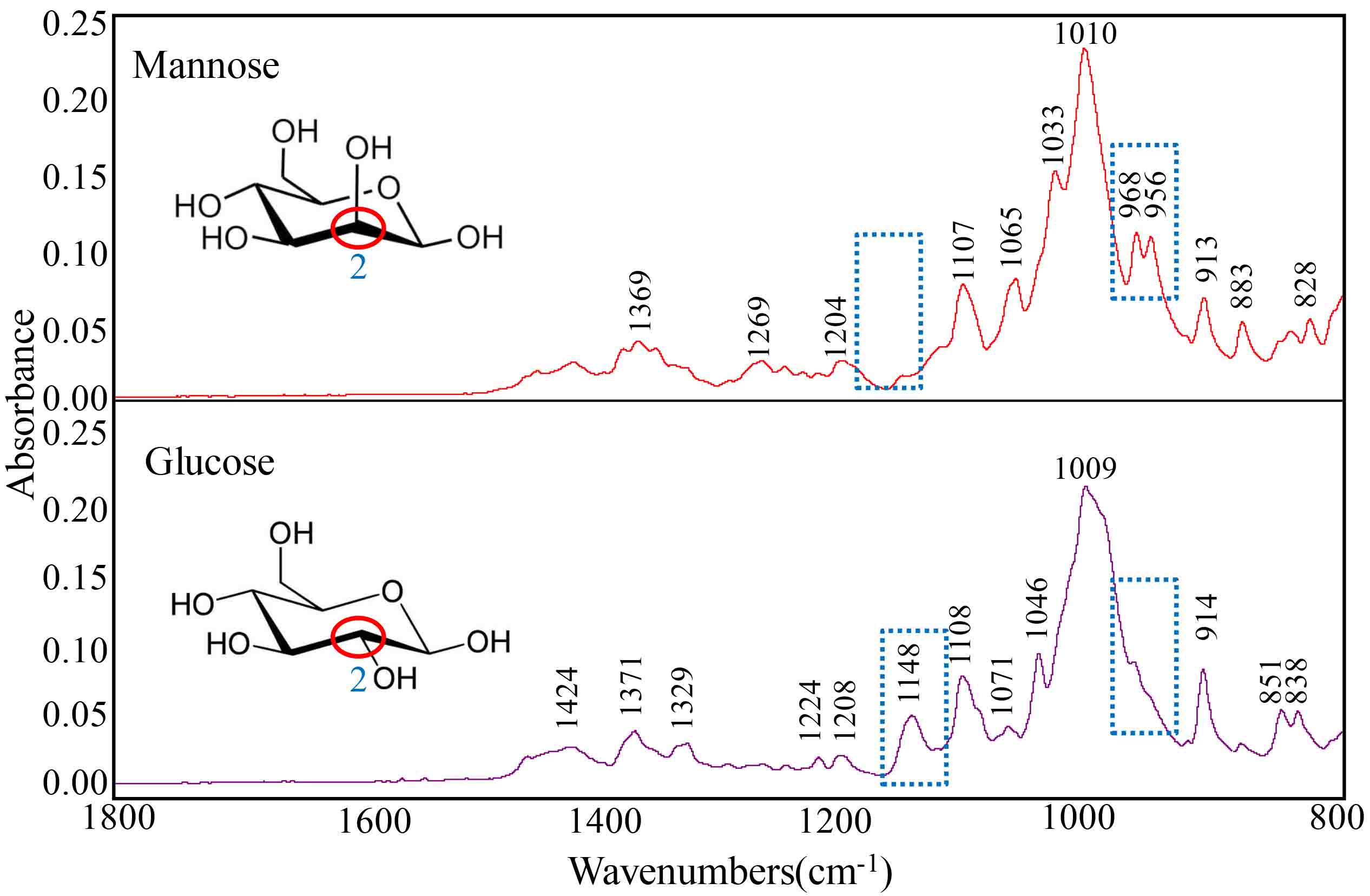 S-Fig 1. The representative attenuated total reflectance Fourier transform infra-red spectroscopy of the mannose and glucose samples. SamplesCollection placeCollection timeS1-S17Jinzhai Count, Anhui Province, ChinaJanuary,2015-December,2015S18-S40Huoshan Count, Anhui Province, ChinaJanuary,2015-December,2015S41-S52Yingshan Count, Anhui Province, ChinaJanuary,2015-December,2015S53-S56Huoshan Count, Anhui Province, ChinaSeptember,2015-December,2015S57-S60Huoshan Count, Anhui Province, ChinaSeptember,2016-December,2017S61-S63Jinzhai Count, Anhui Province, ChinaOctober,2015-November,2015S64-S66Jinzhai Count, Anhui Province, ChinaOctober,2016-November,2016S67-S69Yingshan Count, Anhui Province, ChinaOctober,2015-December,2015S70-S72Yingshan Count, Anhui Province, ChinaOctober,2016-December,2016S73-S103Huoshan Count, Anhui Province, ChinaOctober,2018- November,2018S104-S132Jinzhai Count, Anhui Province, ChinaOctober,2018- November,2018CompoundEquationCorrealrion coefficient (r2)Linea range (μg)LOD(μg)LOD(μg)Reproducibility (%)Repeatability (%)ArabinoseA=0.607C0.9850.5-16000.20.8126RhamnoseA=0.652C0.9750.5-16000.20.5911XyloseA=0.547C0.9890.5-6000.10.576MannoseA=0.811C0.9932.5-15000.10.673GalactoseA=0.392C0.9871.5-15000.30.775GlucoseA=0.913C0.9981.0-16000.11.875Galacturonic acidA=0.238C0.9774.0-13000.15.097FucoseA=0.566C0.9690.5-5500.41.2129InositolA=0.954C0.9931.0-15000.21.5101Absorption (cm–1)Functional groupStructural characteristic3600-3200hydroxyl group (-OH)stretching vibration of O-H3000-2800alkyl group (-CH2-)stretching vibration of C-H1750-1600carboxyl group (-COOH), aldehyde group(-CHO) or esterfunction (-COOR)stretching vibration of C=O1500-1400alkyl group (-CH2- or –CH3)bending vibration of C-H1350-1290carboxyl group (-COOH)symmetrical stretching vibration of C=O1280-1200carboxyl group (-COOH)bending vibration of O-H1160-1070ether (-C-O-C-)stretching vibration of C-O1060-970hydroxyl group (-OH)bending vibration of O-H930-800D-glucopyranose ringα-type glycosidic linkageα-D-galactopyranoseantisymmetrical ring vibrationbending vibration of C-H